Publicado en Madrid el 28/02/2019 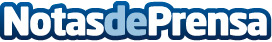 Atos instala el simulador cuántico más potente del mundo en el Hartree Center de Reino UnidoPermitirá a los científicos del Hartree Center desarrollar nuevos servicios basados en computación cuántica, para que investigadores y industrias puedan anticiparse a la próxima revolución derivada de computación cuánticaDatos de contacto:Maria de la Plaza620 059 329Nota de prensa publicada en: https://www.notasdeprensa.es/atos-instala-el-simulador-cuantico-mas-potente Categorias: Internacional Inteligencia Artificial y Robótica Programación E-Commerce Recursos humanos http://www.notasdeprensa.es